Law 12									          Name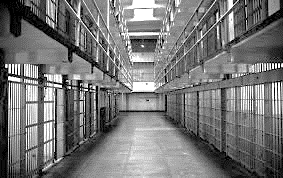 Shaping Questions: 1. What is the ideal Prison?2. Where do certain prisons sit on the political spectrum?3. What is the goal of a Prison?4. Are there better alternatives than incarceration?A. What do you think the purpose of a prison is (BEFORE UNIT)? A. What do you think the purpose of a prison is (END OF UNIT)? Political Spectrum (Please Label)Justifications: Please write a justification for where you have placed each jail / prison on the political spectrum. Use specific details/quotes/observations to justify your response. 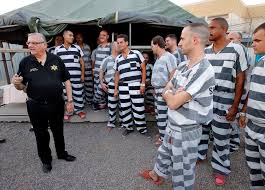 Sheriff Joe’s Maricopa County Prison: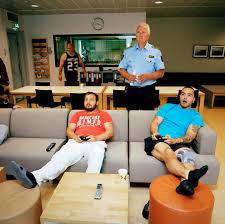 Halden Prison (Most Humane Prison)Bastoy Prison (Island)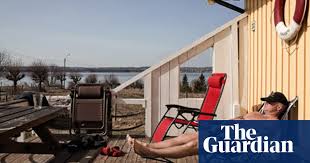 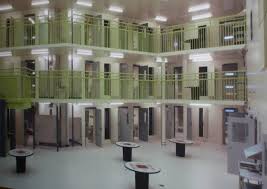 Oliver Correction Center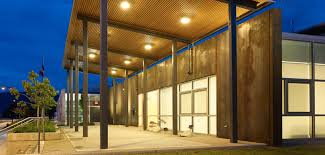 Summerland or Penticton Jail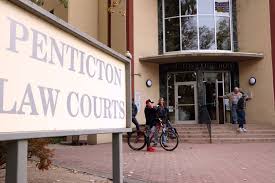 Penticton Courthouse Cellblock